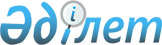 О внесении изменений в приказ Министра финансов Республики Казахстан от 30 декабря 2008 года № 648 "Об утверждении типовых квалификационных требований для работников служб внутреннего контроля"Приказ Министра финансов Республики Казахстан от 1 сентября 2011 года № 446. Зарегистрирован в Министерстве юстиции Республики Казахстан 12 сентября 2011 года № 7172

      В целях реализации подпункта 14) статьи 143 Бюджетного кодекса Республики Казахстан ПРИКАЗЫВАЮ:



      1. Внести в приказ Министра финансов Республики Казахстан от 30 декабря 2008 года № 648 "Об утверждении типовых квалификационных требований для работников служб внутреннего контроля" (зарегистрированный в Реестре государственной регистрации нормативных правовых актов за № 5493, опубликованный в Собрании актов центральных исполнительных и иных центральных государственных органов Республики Казахстан № 4, 2009 года) следующие изменения:



      в Типовые квалификационные требования для работников служб внутреннего контроля, утвержденные указанным приказом:



      в пункт 3 внесены изменения в текст на государственном языке, текст на русском языке не меняется.



      2. Департаменту методологии бюджетного процесса Министерства финансов Республики Казахстан (Калиева А.Н.) обеспечить государственную регистрацию настоящего приказа в Министерстве юстиции Республики Казахстан и его последующее официальное опубликование в средствах массовой информации в установленном законодательством порядке.



      3. Настоящий приказ вводится в действие по истечении десяти календарных дней после его первого официального опубликования.      Министр                                    Б. Жамишев 
					© 2012. РГП на ПХВ «Институт законодательства и правовой информации Республики Казахстан» Министерства юстиции Республики Казахстан
				